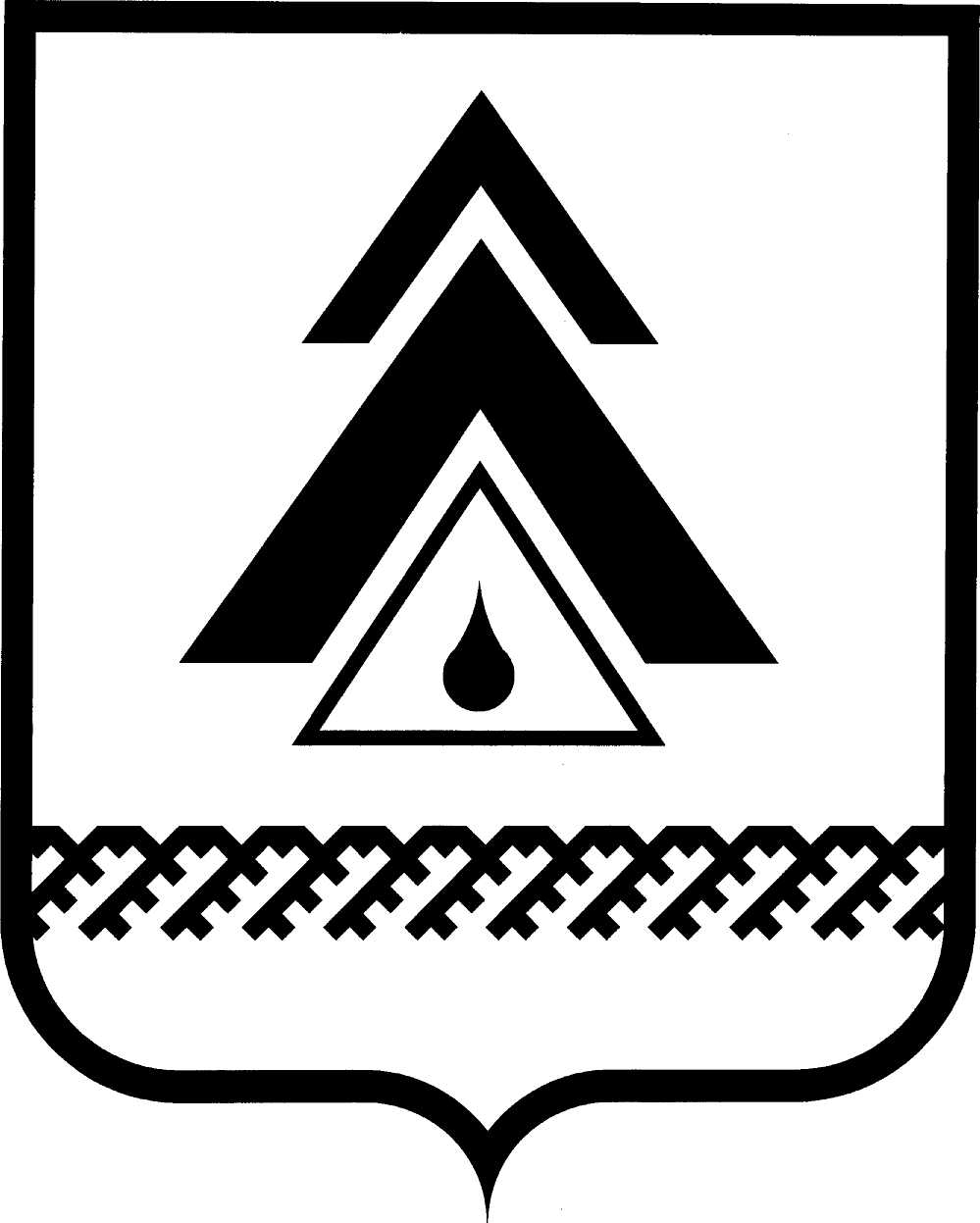 АДМИНИСТРАЦИЯ Нижневартовского районаХанты-Мансийского автономного округа - ЮгрыДЕПАРТАМЕНТ ФИНАНСОВПРИКАЗОт  25.12.2017                                                                                                                №  204-п г. НижневартовскО признании утратившим силу приказа департамента финансов	  1. Признать утратившим силу приказ департамента финансов администрации района от 25.12.2017 №206 «О сроках представления годовой бюджетной отчетности об исполнении бюджетов  городских и сельских поселений, главных распорядителей, главных администраторов бюджетных средств района и сводной бухгалтерской отчетности муниципальных бюджетных и автономных учреждений за 2017 год».	2.	Контроль  за исполнением Приказа  возложить на  заместителя начальника отдела учета исполнения бюджета управления казначейского исполнения бюджета департамента финансов А.А. Астрову.Директор  департамента						              М.А. Синева